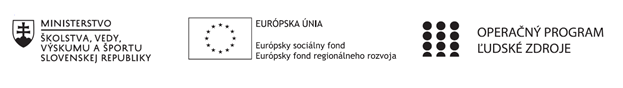 Správa o činnosti pedagogického klubu Príloha:Prezenčná listina zo stretnutia pedagogického klubuPríloha správy o činnosti pedagogického klubu                                                                                             PREZENČNÁ LISTINAMiesto konania stretnutia: Gymnázium J. Francisciho-RimavskéhoDátum konania stretnutia: 25.11.2019Trvanie stretnutia: od 14:00 hod. do 17:00 hod.	Zoznam účastníkov/členov pedagogického klubu:Meno prizvaných odborníkov/iných účastníkov, ktorí nie sú členmi pedagogického klubu  a podpis/y:Prioritná osVzdelávanieŠpecifický cieľ1.1.1 Zvýšiť inkluzívnosť a rovnaký prístup ku kvalitnému vzdelávaniu a zlepšiť výsledky a kompetencie detí a žiakovPrijímateľGymnázium J. Francisciho-RimavskéhoNázov projektuRozvoj zručností v čitateľskej, matematickej,finančnej a prírodovednej gramotnosti na Gymnáziu J. Francisciho-Rimavského v LevočiKód projektu  ITMS2014+312011U603Názov pedagogického klubu Klub finančnej gramotnostiDátum stretnutia  pedagogického klubu25.11.2019Miesto stretnutia  pedagogického klubuGymnázium J. Francisciho-RimavskéhoMeno koordinátora pedagogického klubuMgr. Eva LafkováOdkaz na webové sídlo zverejnenej správygymjfrle.edupage.orgManažérske zhrnutie:kľúčové slová: finančná zodpovednosť spotrebiteľov; plánovanie, príjem a práca; rozhodovanie a hospodárenie spotrebiteľov; úver a dlh; sporenie a investovanie;Hlavné body, témy stretnutia, zhrnutie priebehu stretnutia: a/ Úvod : Oboznámenie sa s investíciami v oblasti kúpy a predaja, hospodárenie s peniazmi.b/ Oboznámenie sa s finančnou hrou Monopoly.c/ Realizácia fiktívnej kúpy a predaja prostredníctvom finančnej hry.Monopoly je hra pomenovaná podľa ekonomického pojmu monopol, silného vplyvu jedného obchodníka na trhu. Študenti sa budú snažiť získať bohatstvo cez jednoduché ekonomické aktivity zahŕňajúce nákup, prenájom a výmenu použitím herných peňazí. Hra je pomenovaná podľa ekonomického pojmu monopol, silného vplyvu jedného obchodníka na trhu.Finančná gramotnosť je podmienená neustálym vývojom, ktorý umožňuje každému jednotlivcovi  efektívne reagovať na nové osobné udalosti a neustále meniace sa ekonomické a spoločenské prostredie. Takto získané znalosti a zručnosti by mali následne zvýšiť uplatnenie sa študentov na trhu práce. Finančne gramotní študenti by mali vo všeobecnosti chápať všetky kľúčové aspekty osobných financií. Študenti tak budú mať istotu, že budú samostatne schopní nájsť si a použiť informácie potrebné pri finančných výzvach.Na záver členovia diskutovali o: motivácii žiakov zapájať so do krúžkov orientovaných na finančnú gramotnosť a podnikateľské vzdelávanieZávery a odporúčania:Koordinátorka klubu zhrnula priebeh stretnutia a vyzvala kolegov, aby si na ďalšie stretnutie preštudovali podrobnejšie materiály so zameraním na inovatívne postupy a metódy podporujúce rozvoj FG.Vypracoval (meno, priezvisko)Mgr. Eva LafkováDátum25.11.2019PodpisSchválil (meno, priezvisko)Mgr. Jaroslav KramarčíkDátum25.11.2019PodpisPrioritná os:VzdelávanieŠpecifický cieľ:1.1.1 Zvýšiť inkluzívnosť a rovnaký prístup ku kvalitnému vzdelávaniu a zlepšiť výsledky a kompetencie detí a žiakovPrijímateľ:Gymnázium J. Francisciho-RimavskéhoNázov projektu:Rozvoj zručností v čitateľskej, matematickej, finančnej a prírodovednej gramotnosti na Gymnáziu J. Francisciho-Rimavského v LevočiKód ITMS projektu:312011U603Názov pedagogického klubu:Klub finančnej gramotnostič.Meno a priezviskoPodpisInštitúcia1.Mgr. Eva LafkováGJFR Levoča2.Mgr. Soňa ChmelíkováGJFR Levoča3.Mgr. Viera KopaničákováGJFR Levoča4.Mgr. Galina KacejováGJFR Levočač.Meno a priezviskoPodpisInštitúcia